ОП «Новый Уренгой»ВЖП ДКС «УКПГ-8В»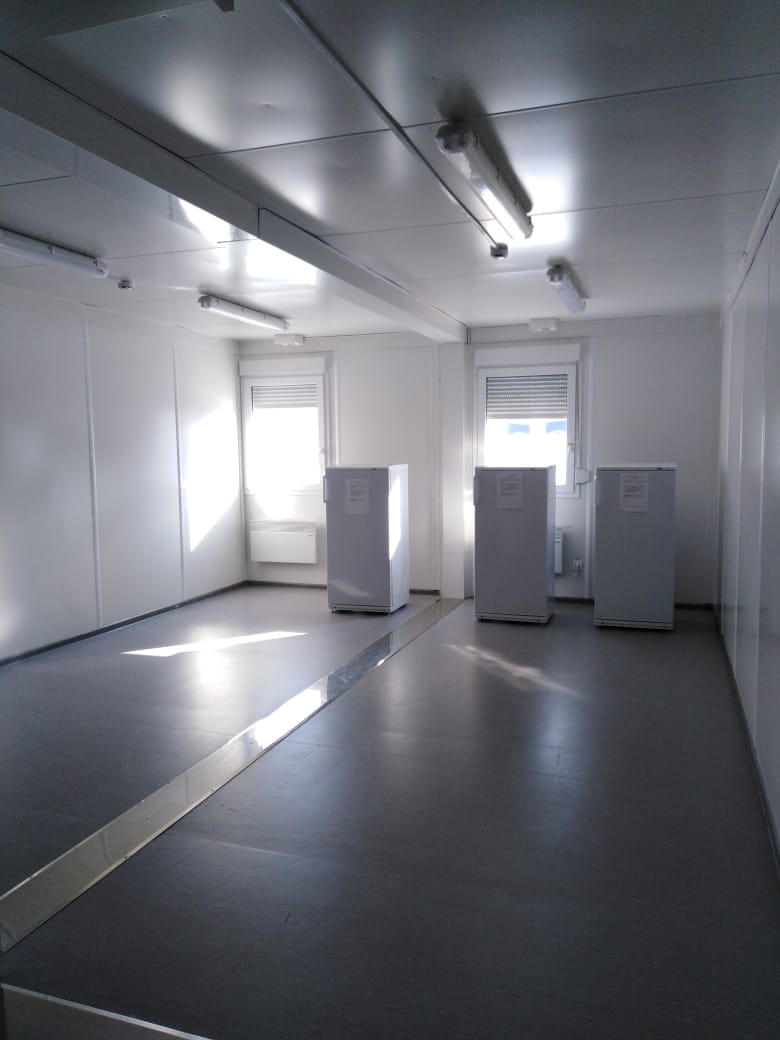 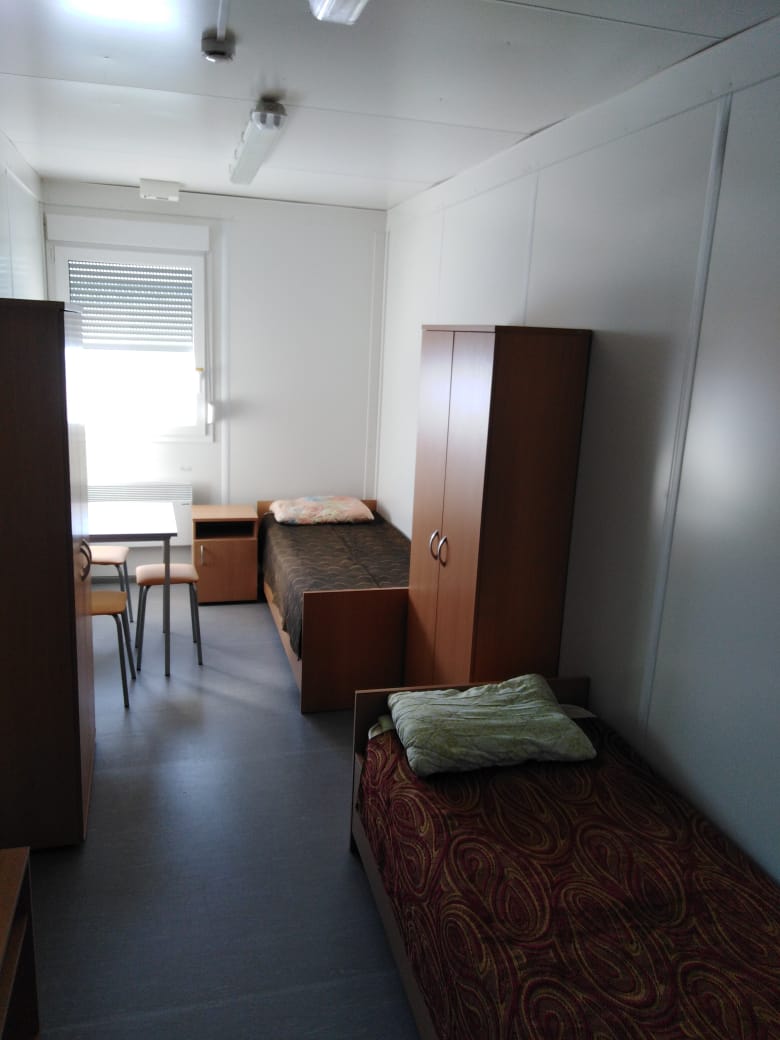 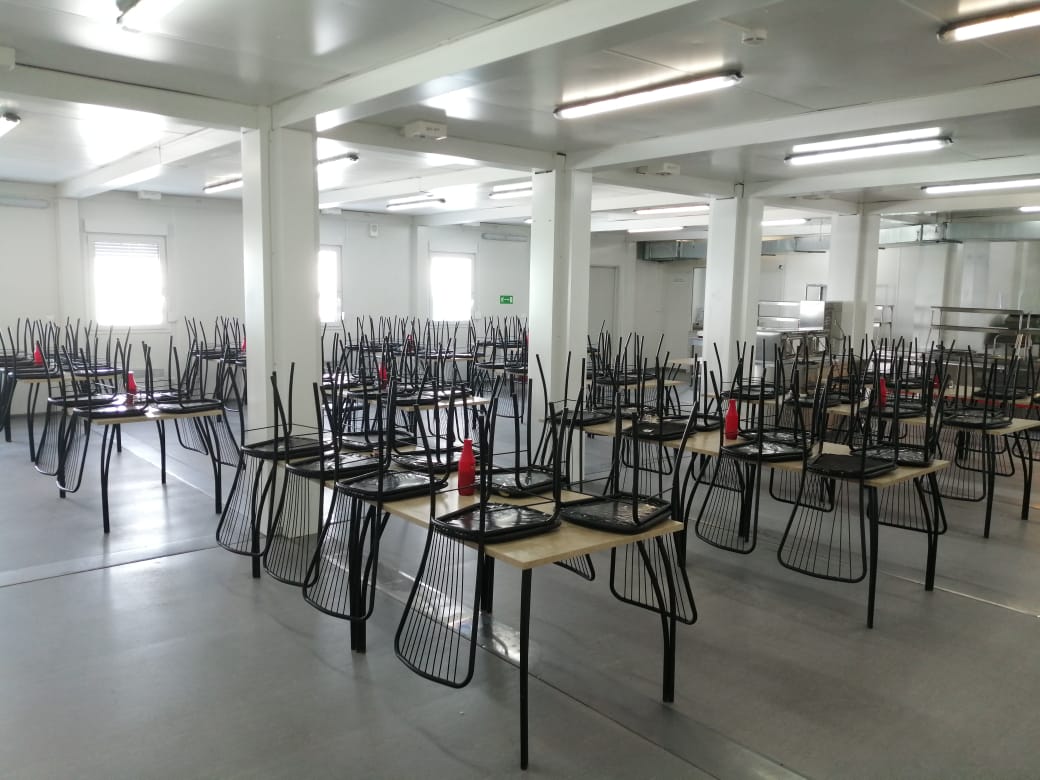 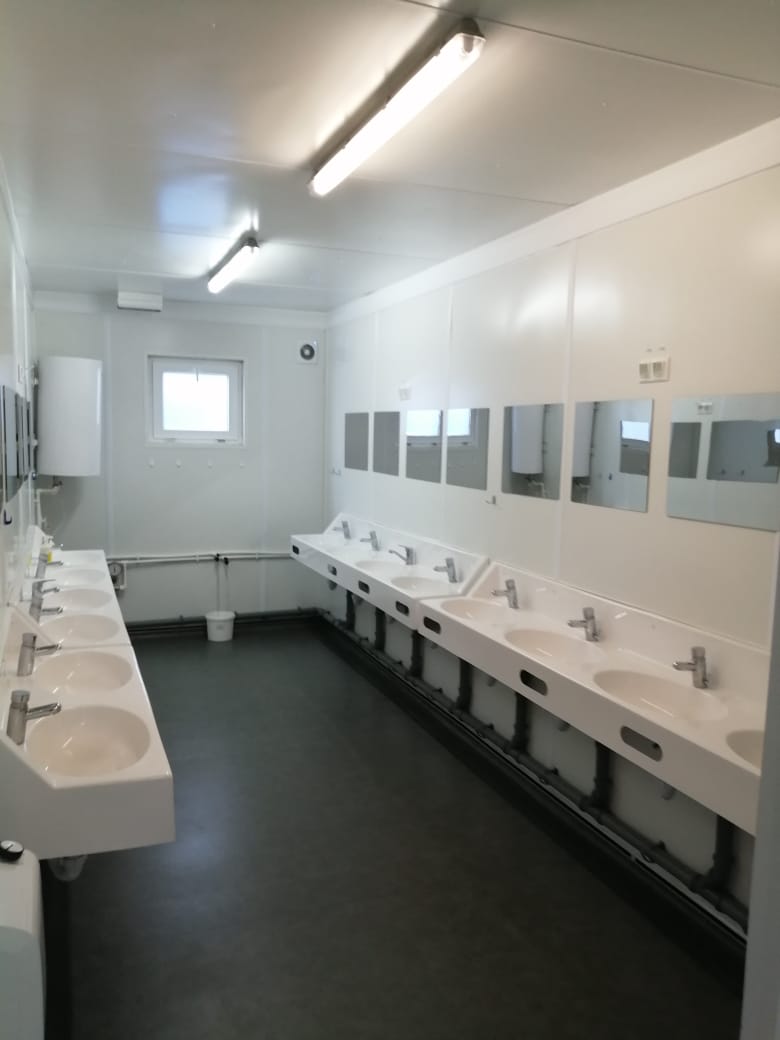 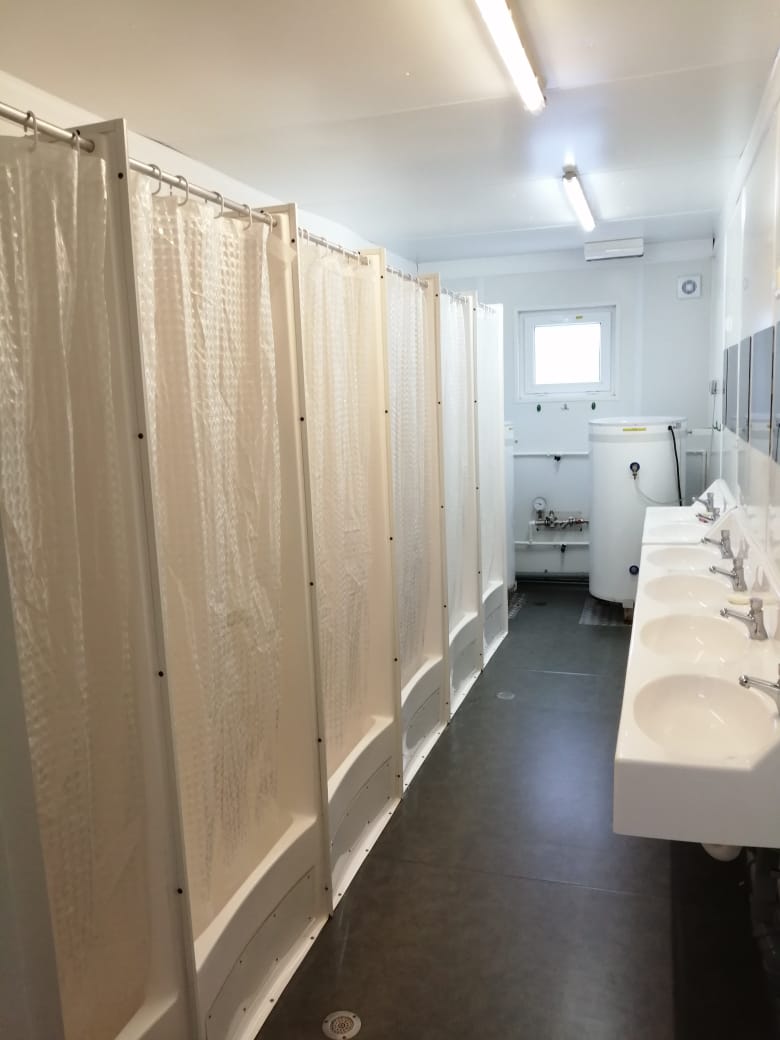 